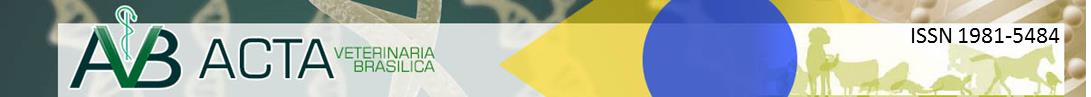 DECLARAÇÃO DE CONFLITO DE INTERESSESEu, Nome Completo, autor responsável pela submissão do manuscrito intitulado "Título do artigos" e todos os coautores que aqui se apresentam, declaramos que “NÃO POSSUÍMOS”, CONFLITO DE INTERESSES de ordem:(X) pessoal,(X) comercial,(X) acadêmico,(X) político,(X) financeiro no manuscrito.Declaramos, também, que todas as informações que poderiam levar a um conflito de interesses, já foram requeridas e manifestadas durante o processo de submissão do manuscrito supracitado, em anexo como “Documento Suplementar” ou em marcações de concordância durante o processo de submissão no portal da Acta Veterinaria Brasilica.Cidade - Estado, Data________________________________      	_______________________________________________________________                _______________________________	
________________________________		_______________________________	